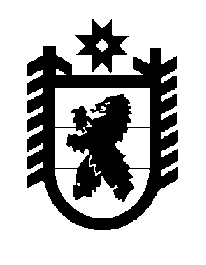 Российская Федерация Республика Карелия    ПРАВИТЕЛЬСТВО РЕСПУБЛИКИ КАРЕЛИЯРАСПОРЯЖЕНИЕ                                  от  24 июня 2015 года № 400р-Пг. Петрозаводск 1. Одобрить и подписать дополнительное соглашение между Министерством образования и науки Российской Федерации и Правительством Республики Карелия к Соглашению от 19 мая 2015 года          № 08.Т07.24.0843 о предоставлении субсидии из федерального бюджета бюджету Республики Карелия на модернизацию региональных систем дошкольного образования (далее – Дополнительное соглашение).2. Контроль за реализацией Дополнительного соглашения возложить на Министерство образования Республики Карелия.           ГлаваРеспублики  Карелия                                                             А.П. Худилайнен